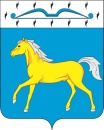 АДМИНИСТРАЦИЯ  ПРИХОЛМСКОГО  СЕЛЬСОВЕТАМИНУСИНСКОГО  РАЙОНАКРАСНОЯРСКОГО  КРАЯРОССИЙСКАЯ ФЕДЕРАЦИЯП О С Т А Н О В Л Е Н И Е  14.11.2019                                 п. Прихолмье                                     №  59-пОб утверждении  порядка ремонта автомобильныхдорог  местного значения на территорииПрихолмского сельсовета Минусинского района Красноярского краяВ целях обеспечения сохранности автомобильных дорог местного Прихолмского сельсовета Минусинского района Красноярского края, в соответствии Федеральным законом от 08.11.2007 № 257-ФЗ «Об автомобильных дорогах и о дорожной деятельности в Российской Федерации и о внесении изменений в отдельные законодательные акты Российской Федерации», руководствуясь статьёй 8 Устава Прихолмского сельсовета Минусинского района Красноярского края, ПОСТАНОВЛЯЮ:1. Утвердить порядок ремонта автомобильных дорог местного значения на территории Прихолмского сельсовета Минусинского района Красноярского края согласно Приложению № 1.2. Контроль за исполнением настоящего постановления оставляю за собой.3. Настоящее постановление вступает в силу после его официального опубликования в официальном печатном издании «Прихолмские вести».Глава Прихолмского сельсовета:                                                       К.Г. ФорселПорядок ремонта автомобильных дорогместного значения на территории Прихолмского сельсовета Минусинского района Красноярского края 1. Общие положения1.1. Настоящий Порядок ремонта автомобильных дорог местного значения, относящихся к собственности администрации Прихолмского сельсовета Минусинского района Красноярского края (далее - Порядок), разработан в соответствии с Федеральным законом от 08.11.2007 № 257-ФЗ «Об автомобильных дорогах и о дорожной деятельности в Российской Федерации и о внесении изменений в отдельные законодательные акты Российской Федерации».1.2. Целями ремонта автомобильных дорог местного значения, относящихся к собственности администрации Прихолмского сельсовета Минусинского района Красноярского края (далее - автомобильные дороги), являются:- поддержание бесперебойного движения транспортных средств по автомобильным дорогам и безопасных условий такого движения; -  обеспечение сохранности автомобильных дорог.   1.3. Организация работ по ремонту автомобильных дорог местного значения осуществляется администрацией Прихолмского сельсовета Минусинского района Красноярского края и включает в себя следующие мероприятия:а) оценка технического состояния автомобильных дорог;б) разработка проектов работ по ремонту автомобильных дорог (далее - проекты) или сметных расчетов стоимости работ по ремонту автомобильных дорог (далее - сметные расчеты);в) проведение работ по ремонту автомобильных дорог;г) приемка работ по ремонту автомобильных дорог.2. Состав и вид работ по ремонтуавтомобильных дорогРаботы по ремонту автомобильных дорог местного значения осуществляются в соответствии с Классификацией  работ по капитальному ремонту, ремонту и содержанию автомобильных дорог, утвержденную приказом Министерства транспорта России от 16.11.2012 № 402  (далее - Классификация работ).2.2. В целях определения соответствия транспортно-эксплуатационных характеристик автомобильных дорог требованиям технических регламентов проводится оценка технического состояния автомобильных дорог владельцами автомобильных дорог в порядке, установленном Приказом Министерства транспорта Российской Федерации от 27.08.2009  № 150 «О порядке проведения оценки технического состояния автомобильных дорог».2.3. Перечень участков автомобильных дорог, подлежащих ремонту, определяется путем сопоставления фактических показателей их состояния, определенных по результатам обследований.3. Ремонт автомобильных дорог3.1. В случае проведения работ по ремонту автомобильных дорог:а) выполняются работы по содержанию участков автомобильных дорог или их отдельных элементов, находящихся в стадии ремонта, а также участков временных дорог, подъездов, съездов, объездов, используемых для организации движения транспортных средств в зоне проведения работ;б) организуется движение транспортных средств в зоне проведения работ в соответствии со схемами, согласованными организациями и органами Государственной инспекции безопасности дорожного движения Министерства внутренних дел Российской Федерации.3.2. Работы по ремонту автомобильных дорог выполняются лицами, заключающими муниципальные контракты (договоры) в порядке, установленном Федеральным законом от 05.04.2013 № 44-ФЗ «О контрактной системе в сфере закупок товаров, работ, услуг для обеспечения государственных и муниципальных нужд».Приемка и оценка качества работ4.1. Приемка и оценка качества работ по ремонту автомобильных дорог производится с целью определения соответствия полноты и качества выполненных работ требованиям договора или муниципального контракта, проекта или сметного расчета ремонта автомобильных дорог и технических регламентов.4.2. Приемка результатов выполненных работ по ремонту и ввод в действие участков ремонта автомобильных дорог осуществляется муниципальным заказчиком в соответствии с техническими нормами, а также условиями заключенного на их выполнение договора или муниципального контракта.5. Финансирование дорожных работ5.1. Финансирование работ по ремонту автомобильных дорог осуществляется за счет средств местного бюджета, иных предусмотренных законодательством Российской Федерации источников финансирования.Финансовые затраты на выполнение работ по ремонту автомобильных дорог уточняются проектно-сметной документацией.5.2. Порядок оплаты выполненных работ по ремонту автомобильных дорог определяется в соответствии с заключенными муниципальными контрактами на основании подписанных актов выполненных работ.Приложение  № 1к постановлению администрации Прихолмского сельсоветаот 14.11.2019 г. № 59-п